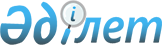 Об утверждении Правил оказания социальной помощи, установления размеров и определения перечня отдельных категорий нуждающихся граждан Жангалинского района
					
			Утративший силу
			
			
		
					Решение Жангалинского районного маслихата Западно-Казахстанской области от 3 марта 2020 года № 44-2. Зарегистрировано Департаментом юстиции Западно-Казахстанской области 12 марта 2020 года № 6080. Утратило силу решением Жангалинского районного маслихата Западно-Казахстанской области от 22 января 2021 года № 2-2
      Сноска. Утратило силу решением Жангалинского районного маслихата Западно-Казахстанской области от 22.01.2021 № 2-2 (вводится в действие со дня первого официального опубликования).
      В соответствии с Бюджетным кодексом Республики Казахстан от 4 декабря 2008 года, Законом Республики Казахстан от 23 января 2001 года "О местном государственном управлении и самоуправлении в Республике Казахстан", Законом Республики Казахстан от 28 апреля 1995 года "О льготах и социальной защите участников, инвалидов Великой Отечественной войны и лиц, приравненных к ним", Законом Республики Казахстан от 13 апреля 2005 года "О социальной защите инвалидов в Республике Казахстан", Законом Республики Казахстан от 29 декабря 2008 года "О специальных социальных услугах", Законом Республики Казахстан от 17 июля 2001 года "О государственной адресной социальной помощи" и постановлением Правительства Республики Казахстан от 21 мая 2013 года №504 "Об утверждении Типовых правил оказания социальной помощи, установления размеров и определения перечня отдельных категорий нуждающихся граждан" Жангалинский районный маслихат РЕШИЛ:
      1. Утвердить Правила оказания социальной помощи, установления размеров и определения перечня отдельных категорий нуждающихся граждан Жангалинского района согласно приложению 1 к настоящему решению.
      2. Признать утратившими силу некоторые решения Жангалинского районного маслихата согласно приложению 2 к настоящему решению.
      3. Руководителю аппарата районного маслихата (С.Успанова) обеспечить государственную регистрацию данного решения в органах юстиции.
      4. Настоящее решение вводится в действие со дня первого официального опубликования. Правила оказания социальной помощи, установления размеров и определения перечня отдельных категорий нуждающихся граждан Жангалинского района
      Настоящие Правила оказания социальной помощи, установления размеров и определения перечня отдельных категорий нуждающихся граждан Жангалинского района (далее – Правила) разработаны в соответствии с Бюджетным кодексом Республики Казахстан от 4 декабря 2008 года, Законом Республики Казахстан от 23 января 2001 года "О местном государственном управлении и самоуправлении в Республике Казахстан", Законом Республики Казахстан от 28 апреля 1995 года "О льготах и социальной защите участников, инвалидов Великой Отечественной войны и лиц, приравненных к ним", Законом Республики Казахстан от 13 апреля 2005 года "О социальной защите инвалидов в Республике Казахстан", Законом Республики Казахстан от 29 декабря 2008 года "О специальных социальных услугах", Законом Республики Казахстан от 17 июля 2001 года "О государственной адресной социальной помощи" и Типовыми правилами оказания социальной помощи, установления размеров и определения перечня отдельных категорий нуждающихся граждан, утвержденными постановлением Правительства Республики Казахстан от 21 мая 2013 года №504 (далее – Типовые правила) и определяют порядок оказания социальной помощи, установления размеров и определения перечня отдельных категорий нуждающихся граждан Жангалинского района. Глава 1. Общие положения
      1. Основные термины и понятия, которые используются в настоящих Правилах:
      1) памятные даты – события, имеющие общенародное историческое, духовное, культурное значение и оказавшие влияние на ход истории Республики Казахстан;
      2) специальная комиссия – комиссия, создаваемая решением акима района, по рассмотрению заявления лица (семьи), претендующего на оказание социальной помощи в связи с наступлением трудной жизненной ситуации;
      3) прожиточный минимум – необходимый минимальный денежный доход на одного человека, равный по величине стоимости минимальной потребительской корзины, рассчитываемой органом статистики в области;
      4) праздничные дни – дни национальных и государственных праздников Республики Казахсан;
      5) среднедушевой доход семьи (гражданина) – доля совокупного дохода семьи, приходящаяся на каждого члена семьи в месяц;
      6) трудная жизненная ситуация – ситуация, объективно нарушающая жизнедеятельность гражданина, которую он не может преодолеть самостоятельно;
      7) уполномоченный орган – исполнительный орган района в сфере социальной защиты населения, финансируемый за счет местного бюджета, осуществляющий оказание социальной помощи;
      8) участковая комиссия – комиссия, создаваемая решением акимов соответствующих административно – территориальных единиц для проведения обследования материального положения лиц (семей), обратившихся за социальной помощью, и подготовки заключений;
      9) предельный размер – утвержденный максимальный размер социальной помощи.
      2. Для целей настоящих Правил под социальной помощью понимается помощь, предоставляемая местным исполнительным органом (далее – МИО) в денежной или натуральной форме отдельным категориям нуждающихся граждан (далее – получатели) в случае наступления трудной жизненной ситуации, а также к памятным датам и праздничным дням.
      3. Лицам, указанным в статье 20 Закона Республики Казахстан от 28 апреля 1995 года "О льготах и социальной защите участников, инвалидов Великой Отечественной войны и лиц, приравненных к ним" и в статье 16 Закона Республики Казахстан от 13 апреля 2005 года "О социальной защите инвалидов в Республике Казахстан", социальная помощь оказывается в порядке, предусмотренном настоящими Правилами.
      4. Социальная помощь предоставляется единовременно и (или) периодически (ежемесячно, ежеквартально, 1 раз в полугодие).
      5. Перечень памятных дат и праздничных дней для оказания социальной помощи, а также кратность оказания социальной помощи установлены по представлению МИО согласно приложению 1 к настоящим Правилам.
      6. Участковые и специальные комиссии осуществляют свою деятельность на основании положений, утверждаемых областным МИО. Глава 2. Перечень категорий получателей социальной помощи и размеры социальной помощи
      7. Ежемесячная социальная помощь без учета доходов оказывается:
      1) участникам и инвалидам Великой Отечественной войны для возмещения расходов, на коммунальные услуги в размере 5 МРП, и лицам, приравненным по льготам и гарантиям к участникам и инвалидам Великой Отечественной войны в размере 2 МРП;
      2) инвалидам первой группы, инвалидам с детства и детям – инвалидам в размере 2 МРП, инвалидам второй группы в размере 1,5 МРП, инвалидам третьей группы в размере 1 МРП, проживающих на территории района и пострадавших от воздействия испытательных ядерных полигонов "Капустин Яр" и "Азгир".
      3) детям с ВИЧ-инфекцией, на основании справки, подтверждающей заболевание, в размере 2 прожиточных минимума.
      8. Единовременная социальная помощь оказывается: 
      1) больным злокачественными новообразованиями, на основании справки, подтверждающей заболевание, без учета доходов в размере 15 МРП; 
      2) больным туберкулезом на основании справки, подтверждающей заболевание, без учета доходов в размере 15 МРП;
      3) на погребение малообеспеченных граждан (семей) в размере 10 МРП; 
      4) одиноко проживающим пенсионерам и одиноко проживающим инвалидам, на лечение по заключению врачебно-консультативной комиссии, без учета доходов, в размере 8 МРП; 
      5) малообеспеченным гражданам (семьям), со среднедушевым доходом ниже прожиточного минимума в размере 8 МРП; 
      6) лицам, достигшим 90 лет и более, без учета доходов в размере 20 МРП;
      7) участникам и инвалидам Великой Отечественной войны, лицам, приравненным по льготам и гарантиям к участникам и инвалидам Великой Отечественной войны, лицам награжденным орденами и медалями бывшего Союза ССР за самоотверженный труд и безупречную воинскую службу в тылу в годы Великой Отечественный войны, а также лицам проработавшим (прослужившим) не менее шести месяцев с 22 июня 1941 года по 9 мая 1945 года и не награжденные орденами и медалями бывшего Союза ССР за самоотверженный труд и безупречную воинскую службу в тылу в годы Великой Отечественной войны для получения санаторно-курортного лечения, без учета доходов в размере 31 МРП;
      8) инвалидам первой группы, пользующихся аппаратом гемодиализ, без учета доходов, в размере 50 МРП;
      9) инвалидам, для возмещения расходов, связанных с их проездом на санаторно-курортное лечение, согласно индивидуальной программе реабилитации, в размере стоимости билетов;
      10) лицам, освобожденных из мест лишения свободы для адаптации, без учета доходов, в размере 10 МРП.
      9. Перечень категорий получателей, предельные размеры социальной помощи, сроки обращения за социальной помощью при наступлении трудной жизненной ситуации вследствие стихийного бедствия или пожара, установлены МИО согласно приложению 2 к настоящим Правилам.
      При этом основаниями для отнесения граждан к категории нуждающихся при наступлении трудной жизненной ситуации являются: 
      1) основания, предусмотренные законодательством Республики Казахстан;
      2) причинение ущерба гражданину (семье) либо его имуществу вследствие стихийного бедствия или пожара либо наличие социально значимого заболевания;
      3) наличие среднедушевого дохода, не превышающего порога, в размере однократного прожиточного минимума.
      Специальные комиссии при вынесении заключения о необходимости оказания социальной помощи руководствуются перечнем оснований для отнесения граждан к категории нуждающихся.
      10. Размер социальной помощи к памятным датам и праздничным дням для отдельно взятой категории получателей установлен в едином размере согласно приложению 3 к настоящим Правилам, по согласованию с МИО области.
      11. Размер оказываемой социальной помощи в каждом отдельном случае определяет специальная комиссия и указывает его в заключении о необходимости оказания социальной помощи. Глава 3. Порядок оказания социальной помощи
      12. Социальная помощь к памятным датам и праздничным дням оказывается по списку, утверждаемому МИО по представлению уполномоченной организации либо иных организаций без истребования заявлений от получателей.
      13. Для получения социальной помощи при наступлении трудной жизненной ситуации заявитель от себя или от имени семьи в уполномоченный орган или акиму сельского округа представляет заявление с приложением документов, предусмотренных пунктом 13 Типовых правил.
      14. Документы представляются в подлинниках и копиях для сверки, после чего подлинники документов возвращаются заявителю.
      15. При поступлении заявления на оказание социальной помощи при наступлении трудной жизненной ситуации уполномоченный орган или аким сельского округа в течение одного рабочего дня направляют документы заявителя в участковую комиссию для проведения обследования материального положения лица (семьи).
      16. Участковая комиссия в течение двух рабочих дней со дня получения документов проводит обследование заявителя, по результатам которого составляет акт о материальном положении лица (семьи), подготавливает заключение о нуждаемости лица (семьи) в социальной помощи по формам согласно приложениям 2, 3 Типовых правил и направляет их в уполномоченный орган или акиму сельского округа.
      Аким сельского округа в течение двух рабочих дней со дня получения акта и заключения участковой комиссии направляет их с приложенными документами в уполномоченный орган.
      17. В случае недостаточности документов для оказания социальной помощи, уполномоченный орган запрашивает в соответствующих органах сведения, необходимые для рассмотрения представленных для оказания социальной помощи документов.
      18. В случае невозможности представления заявителем необходимых документов в связи с их порчей, утерей, уполномоченный орган принимает решение об оказании социальной помощи на основании данных иных уполномоченных органов и организаций, имеющих соответствующие сведения.
      19. Уполномоченный орган в течение одного рабочего дня со дня поступления документов от участковой комиссии или акима сельского округа производит расчет среднедушевого дохода лица (семьи) в соответствии с законодательством Республики Казахстан и представляет полный пакет документов на рассмотрение специальной комиссии.
      20. Специальная комиссия в течение двух рабочих дней со дня поступления документов выносит заключение о необходимости оказания социальной помощи, при положительном заключении указывает размер социальной помощи.
      21. Уполномоченный орган в течение восьми рабочих дней со дня регистрации документов заявителя на оказание социальной помощи принимает решение об оказании либо отказе в оказании социальной помощи на основании принятых документов и заключения специальной комиссии о необходимости оказания социальной помощи.
      В случаях, указанных в пунктах 17 и 18 настоящих Правил, уполномоченный орган принимает решение об оказании либо отказе в оказании социальной помощи в течение двадцати рабочих дней со дня принятия документов от заявителя или акима сельского округа.
      22. Уполномоченный орган письменно уведомляет заявителя о принятом решении (в случае отказа - с указанием основания) в течение трех рабочих дней со дня принятия решения.
      23. Отказ в оказании социальной помощи осуществляется в случаях:
      1) выявления недостоверных сведений, представленных заявителями;
      2) отказа, уклонения заявителя от проведения обследования материального положения лица (семьи);
      3) превышения размера среднедушевого дохода лица (семьи) порога установленного подпунктом 3) пункта 9 настоящих Правил для оказания социальной помощи.
      24. Финансирование расходов на предоставление социальной помощи осуществляется в пределах средств, предусмотренных бюджетом района на текущий финансовый год. Глава 4. Основания для прекращения и возврата предоставляемой социальной помощи
      25. Социальная помощь прекращается в случаях:
      1) смерти получателя;
      2) выезда получателя на постоянное проживание за пределы соответствующей административно-территориальной единицы;
      3) направления получателя на проживание в государственные медико-социальные учреждения;
      4) выявления недостоверных сведений, представленных заявителем.
      Выплата социальной помощи прекращается с месяца наступления указанных обстоятельств.
      26. Излишне выплаченные суммы подлежат возврату в добровольном или ином установленном законодательством Республики Казахстан порядке. Глава 5. Заключительное положение
      27. Мониторинг и учет предоставления социальной помощи проводит уполномоченный орган с использованием базы данных автоматизированной информационной системы "Е-Собес". Перечень памятных дат и праздничных дней для оказания социальной помощи, а также кратность оказания социальной помощи Перечень категорий получателей, предельные размеры социальной помощи, сроки обращения за социальной помощью при наступлении трудной жизненной ситуации вследствие стихийного бедствия или пожара Размер социальной помощи к памятным датам и праздничным дням для отдельно взятой категории получателей
      Сноска. Приложение 3 с изменением, внесенным решением Жангалинского районного маслихата Западно-Казахстанской области от 21.04.2020 № 48-1 (вводится в действие со дня первого официального опубликования).
      Расшифровка аббревиатур:
      МРП – месячный расчетный показатель; 
      ВИЧ - вирус иммунодефицита человека.
      Союз ССР – Союз Советских Социалистических Республик;
      Чернобыльская АЭС - Чернобыльская атомная электростанция.
      1. Решение Жангалинского районного маслихата от 24 декабря 2013 года №15-4 "Об утверждении Правил оказания социальной помощи, установления размеров и определения перечня отдельных категорий нуждающихся граждан Жангалинского района" (зарегистрированное в Реестре государственной регистрации нормативных правовых актов №3415, опубликованное 3 февраля 2014 года в информационно-правовой системе "Әділет").
      2. Решение Жангалинского районного маслихата от 3 декабря 2014 года № 23-6 "О внесении изменений в решение Жангалинского районного маслихата от 24 декабря 2013 года № 15-4 "Об утверждении Правил оказания социальной помощи, установления размеров и определения перечня отдельных категорий нуждающихся граждан Жангалинского района" (зарегистрированное в Реестре государственной регистрации нормативных правовых актов №3719, опубликованное 29 декабря 2014 года в информационно-правовой системе "Әділет").
      3. Решение Жангалинского районного маслихата от 19 апреля 2016 года № 2-3 "О внесении изменений и дополнений в решение Жангалинского районного маслихата от 24 декабря 2013 года № 15-4 "Об утверждении Правил оказания социальной помощи, установления размеров и определения перечня отдельных категорий нуждающихся граждан Жангалинского района" (зарегистрированное в Реестре государственной регистрации нормативных правовых актов №4410, опубликованное 25 мая 2016 года в информационно-правовой системе "Әділет").
      4. Решение Жангалинского районного маслихата от 10 августа 2016 года № 4-3 "О внесении изменения и дополнения в решение Жангалинского районного маслихата от 24 декабря 2013 года № 15-4 "Об утверждении Правил оказания социальной помощи, установления размеров и определения перечня отдельных категорий нуждающихся граждан Жангалинского района" (зарегистрированное в Реестре государственной регистрации нормативных правовых актов №4543, опубликованное 5 сентября 2016 года в информационно-правовой системе "Әділет").
      5. Решение Жангалинского районного маслихата от 10 марта 2017 года № 9-2 "О внесении изменений и дополнения в решение Жангалинского районного маслихата от 24 декабря 2013 года № 15-4 "Об утверждении Правил оказания социальной помощи, установления размеров и определения перечня отдельных категорий нуждающихся граждан Жангалинского района" (зарегистрированное в Реестре государственной регистрации нормативных правовых актов №4751, опубликованное 12 апреля 2017 года в Эталонном контрольном банке нормативных правовых актов Республики Казахстан).
      6. Решение Жангалинского районного маслихата от 30 марта 2018 года № 20-3 "О внесении дополнения в решение Жангалинского районного маслихата от 24 декабря 2013 года № 15-4 "Об утверждении Правил оказания социальной помощи, установления размеров и определения перечня отдельных категорий нуждающихся граждан Жангалинского района" (зарегистрированное в Реестре государственной регистрации нормативных правовых актов №5167, опубликованное 27 апреля 2018 года в Эталонном контрольном банке нормативных правовых актов Республики Казахстан).
      7. Решение Жангалинского районного маслихата от 17 июля 2018 года № 24-3 "О внесении изменений в решение Жангалинского районного маслихата от 24 декабря 2013 года № 15-4 "Об утверждении Правил оказания социальной помощи, установления размеров и определения перечня отдельных категорий нуждающихся граждан Жангалинского района" (зарегистрированное в Реестре государственной регистрации нормативных правовых актов №5318, опубликованное 15 августа 2018 года в Эталонном контрольном банке нормативных правовых актов Республики Казахстан).
      8. Решение Жангалинского районного маслихата от 7 октября 2019 года № 37-3 "О внесении изменений в решение Жангалинского районного маслихата от 24 декабря 2013 года № 15-4 "Об утверждении Правил оказания социальной помощи, установления размеров и определения перечня отдельных категорий нуждающихся граждан Жангалинского района" (зарегистрированное в Реестре государственной регистрации нормативных правовых актов №5831, опубликованное 22 октября 2019 года в Эталонном контрольном банке нормативных правовых актов Республики Казахстан).
					© 2012. РГП на ПХВ «Институт законодательства и правовой информации Республики Казахстан» Министерства юстиции Республики Казахстан
				
      Председатель сессии

Э. Текебаев

      Секретарь маслихата

З. Сисенғали
Приложение 1
к решению Жангалинского
районного маслихата
от 3 марта 2020 года № 44-2Приложение 1
к Правилам оказания
социальной помощи,
установления размеров и
определения перечня отдельных
категорий нуждающихся
граждан Жангалинского района
№
Перечень памятных дат и праздничных дней для оказания социальной помощи
Кратность оказания социальной помощи
1.
 9 мая - День Победы 
единовременно
2.
 15 февраля - День вывода ограниченного контингента советских войск из Демократической Республики Афганистан
единовременно
3.
 26 апреля - День памяти жертв аварии на Чернобыльской АЭС
единовременно
4.
 29 августа – День закрытия Семипалатинского испытательного ядерного полигона
единовременно
5.
Второе воскресенье сентября – День семьи
единовременноПриложение 2
к Правилам оказания
социальной помощи,
установления размеров и
определения перечня отдельных
категорий нуждающихся
граждан Жангалинского района
№
Перечень категорий получателей
Предельные размеры социальной помощи
Сроки обращения за социальной помощью при наступлении трудной жизненной ситуации вследствие стихийного бедствия или пожара
1.
Гражданин (семья), находящиеся в трудной жизненной ситуации вследствие стихийного бедствия или пожара
35 МРП
в течение одного месяцаПриложение 3
к Правилам оказания
социальной помощи,
установления размеров и
определения перечня отдельных
категорий нуждающихся
граждан Жангалинского района
№
Перечень отдельно взятой категории получателей
Перечень отдельно взятой категории получателей
Размеры социальной помощи (тенге)
1.
Участники и инвалиды Великой Отечественной войны
Участники и инвалиды Великой Отечественной войны
1 000 000
2.
Лица, приравненные по льготам и гарантиям к участникам Великой Отечественной войны:
Лица, приравненные по льготам и гарантиям к участникам Великой Отечественной войны:
Лица, приравненные по льготам и гарантиям к участникам Великой Отечественной войны:
1) военнослужащие Советской Армии, Военно-Морского Флота, Комитета государственной безопасности, лица рядового и начальствующего состава Министерства внутренних дел бывшего Союза ССР (включая военных специалистов и советников), которые в соответствии с решениями правительственных органов бывшего Союза ССР принимали участие в боевых действиях на территории других государств; военнообязанные, призывавшиеся на учебные сборы и направлявшиеся в Афганистан в период ведения боевых действий; военнослужащие автомобильных батальонов, направлявшиеся в Афганистан для доставки грузов в эту страну в период ведения боевых действий; военнослужащие летного состава, совершавшие вылеты на боевые задания в Афганистан с территории бывшего Союза ССР; рабочие и служащие, обслуживавшие советский воинский контингент в Афганистане, получившие ранения, контузии или увечья, либо награжденные орденами и медалями бывшего Союза ССР за участие в обеспечении боевых действий
1) военнослужащие Советской Армии, Военно-Морского Флота, Комитета государственной безопасности, лица рядового и начальствующего состава Министерства внутренних дел бывшего Союза ССР (включая военных специалистов и советников), которые в соответствии с решениями правительственных органов бывшего Союза ССР принимали участие в боевых действиях на территории других государств; военнообязанные, призывавшиеся на учебные сборы и направлявшиеся в Афганистан в период ведения боевых действий; военнослужащие автомобильных батальонов, направлявшиеся в Афганистан для доставки грузов в эту страну в период ведения боевых действий; военнослужащие летного состава, совершавшие вылеты на боевые задания в Афганистан с территории бывшего Союза ССР; рабочие и служащие, обслуживавшие советский воинский контингент в Афганистане, получившие ранения, контузии или увечья, либо награжденные орденами и медалями бывшего Союза ССР за участие в обеспечении боевых действий
50 000
2) лица, принимавшие участие в ликвидации последствий катастрофы на Чернобыльской АЭС в 1986-1987 годах, других радиационных катастроф и аварий на объектах гражданского или военного назначения
2) лица, принимавшие участие в ликвидации последствий катастрофы на Чернобыльской АЭС в 1986-1987 годах, других радиационных катастроф и аварий на объектах гражданского или военного назначения
50 000
3.
Лица, приравненные по льготам и гарантиям к инвалидам Великой Отечественной войны:
Лица, приравненные по льготам и гарантиям к инвалидам Великой Отечественной войны:
Лица, приравненные по льготам и гарантиям к инвалидам Великой Отечественной войны:
1) военнослужащие, ставшие инвалидами вследствие ранения, контузии, увечья, полученных при защите бывшего Союза ССР, или вследствие заболевания, связанного с пребыванием на фронте
1) военнослужащие, ставшие инвалидами вследствие ранения, контузии, увечья, полученных при защите бывшего Союза ССР, или вследствие заболевания, связанного с пребыванием на фронте
100 000
2) лица начальствующего и рядового состава органов государственной безопасности бывшего Союза ССР и органов внутренних дел, ставшие инвалидами вследствие ранения, контузии, увечья, полученных при исполнении служебных обязанностей, либо вследствие заболевания, связанного с пребыванием на фронте или выполнением служебных обязанностей в государствах, где велись боевые действия
2) лица начальствующего и рядового состава органов государственной безопасности бывшего Союза ССР и органов внутренних дел, ставшие инвалидами вследствие ранения, контузии, увечья, полученных при исполнении служебных обязанностей, либо вследствие заболевания, связанного с пребыванием на фронте или выполнением служебных обязанностей в государствах, где велись боевые действия
50 000
3) рабочие и служащие соответствующих категорий, обслуживающие действующие воинские контингенты в других странах и ставшие инвалидами вследствие ранения, контузии, увечья либо заболевания, полученных в период ведения боевых действий
3) рабочие и служащие соответствующих категорий, обслуживающие действующие воинские контингенты в других странах и ставшие инвалидами вследствие ранения, контузии, увечья либо заболевания, полученных в период ведения боевых действий
50 000
4.
Другие категории лиц, приравненных по льготам и гарантиям к участникам войны:
Другие категории лиц, приравненных по льготам и гарантиям к участникам войны:
Другие категории лиц, приравненных по льготам и гарантиям к участникам войны:
1) семьи военнослужащих погибших (умерших) при прохождении воинской службы в мирное время
20 000
20 000
2) жены (мужья) умерших инвалидов войны и приравненных к ним инвалидов, а также жены (мужья) умерших участников войны, партизан, подпольщиков, граждан, награжденных медалью "За оборону Ленинграда" и знаком "Житель блокадного Ленинграда", признававшихся инвалидами в результате общего заболевания, трудового увечья и других причин (за исключением противоправных), которые не вступали в другой брак
30 000
30 000
3) лица, награжденные орденами и медалями бывшего Союза ССР за самоотверженный труд и безупречную воинскую службу в тылу в годы Великой Отечественной войны 
30 000
30 000
5.
Лица, проработавшие (прослужившие) не менее шести месяцев с 22 июня 1941 года по 9 мая 1945 года и не награжденные орденами и медалями бывшего Союза ССР за самоотверженный труд и безупречную воинскую службу в тылу в годы Великой Отечественной войны
30 000
30 000
6.
Граждане, пострадавшие вследствии ядерных испытаний на Семипалатинском испытательном ядерном полигоне
50 000
50 000
7.
Дети-инвалиды до восемнадцати лет
10 000
10 000Приложение 2
к решению Жангалинского
районного маслихата
от 3 марта 2020 года № 44-2